Руководствуясь Бюджетным кодексом Российской Федерации, статьей 34 решения Районного Совета депутатов от 03 декабря 2020 года №1-5 «Об утверждении новой редакции Положения о бюджетном устройстве и бюджетном процессе в муниципальном образовании «Ленский район» Республики Саха (Якутия)», Районный Совет депутатов муниципального образования «Ленский район»                                Р Е Ш И Л:Внести в решение Районного Совета депутатов муниципального образования «Ленский район» от 02.12.2021 года №5-8 «О бюджете муниципального образования «Ленский район» на 2022 год и на плановый период 2023 и 2024 годов» следующие изменения:     1.1. В статье 1:1.1.1. в подпункте 1 пункта 1 цифры «4 145 296 222,12» заменить цифрами «4 160 296 222,12»»;1.1.2. в подпункте 2 пункта 1 цифры «5 376 046 572,17» заменить цифрами «5 391 046 572,17»;В статье 3:в пункте 11 цифры «20 291 093,75» заменить цифрами «35 291 093,75».1.3. Приложения 2, 4-6, 11 изложить в новой редакции согласно приложениям 1-5 к настоящему решению.Настоящее решение опубликовать в газете «Ленский вестник» и разместить на сайте администрации муниципального образования «Ленский район».3.    Настоящее решение  вступает в силу с момента опубликования.Контроль исполнения настоящего решения возложить на председателя комиссии по бюджетной, налоговой политике и вопросам экономики Бабаеву А.Н., заместителя главы по инвестиционной и экономической политике  Черепанова А. В.МУНИЦИПАЛЬНОЕ ОБРАЗОВАНИЕ«ЛЕНСКИЙ РАЙОН»РЕСПУБЛИКИ САХА (ЯКУТИЯ)РАЙОННЫЙ СОВЕТДЕПУТАТОВ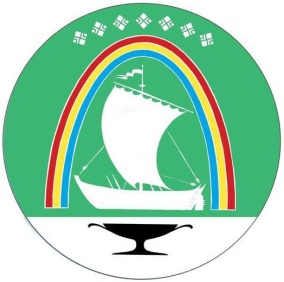 САХА ӨРӨСПYБYЛYКЭТИН «ЛЕНСКЭЙ ОРОЙУОНУН»МУНИЦИПАЛЬНАЙ ТЭРИЛЛИИТЭОРОЙУОН ДЕПУТАТТАРЫН СЭБИЭТЭСАХА ӨРӨСПYБYЛYКЭТИН «ЛЕНСКЭЙ ОРОЙУОНУН»МУНИЦИПАЛЬНАЙ ТЭРИЛЛИИТЭОРОЙУОН ДЕПУТАТТАРЫН СЭБИЭТЭ             РЕШЕНИЕ              СЕССИИ             РЕШЕНИЕ              СЕССИИ               СЕССИЯ               БЫҺААРЫЫ               СЕССИЯ               БЫҺААРЫЫ               г. Ленск               г. Ленск             Ленскэй к             Ленскэй к     от 17 ноября 2022 года                                                             № 1-6     от 17 ноября 2022 года                                                             № 1-6     от 17 ноября 2022 года                                                             № 1-6     от 17 ноября 2022 года                                                             № 1-6        О внесении изменений и дополнений в решение Районного Совета депутатов муниципального образования «Ленский район» от 02.12.2021 года № 5-8 «О бюджете муниципального образования       «Ленский район» на 2022 год и на плановый период 2023 и 2024 годов»        О внесении изменений и дополнений в решение Районного Совета депутатов муниципального образования «Ленский район» от 02.12.2021 года № 5-8 «О бюджете муниципального образования       «Ленский район» на 2022 год и на плановый период 2023 и 2024 годов»        О внесении изменений и дополнений в решение Районного Совета депутатов муниципального образования «Ленский район» от 02.12.2021 года № 5-8 «О бюджете муниципального образования       «Ленский район» на 2022 год и на плановый период 2023 и 2024 годов»        О внесении изменений и дополнений в решение Районного Совета депутатов муниципального образования «Ленский район» от 02.12.2021 года № 5-8 «О бюджете муниципального образования       «Ленский район» на 2022 год и на плановый период 2023 и 2024 годов»        О внесении изменений и дополнений в решение Районного Совета депутатов муниципального образования «Ленский район» от 02.12.2021 года № 5-8 «О бюджете муниципального образования       «Ленский район» на 2022 год и на плановый период 2023 и 2024 годов»        О внесении изменений и дополнений в решение Районного Совета депутатов муниципального образования «Ленский район» от 02.12.2021 года № 5-8 «О бюджете муниципального образования       «Ленский район» на 2022 год и на плановый период 2023 и 2024 годов»         Председатель Н. К. Сидоркина         Глава Ж.Ж. Абильманов 